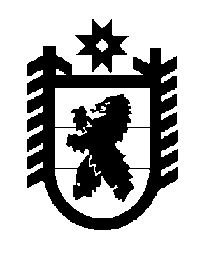 Российская Федерация Республика Карелия    ПРАВИТЕЛЬСТВО РЕСПУБЛИКИ КАРЕЛИЯПОСТАНОВЛЕНИЕ                                         от 6 июня 2016 года № 205-П г. Петрозаводск Об утверждении Положения об Управлении Республики Карелия по обеспечению деятельности мировых судейПравительство Республики Карелия п о с т а н о в л я е т:Утвердить прилагаемое Положение об Управлении Республики Карелия по обеспечению деятельности мировых судей.           Глава Республики  Карелия                       			      	        А.П. ХудилайненУтвержденопостановлением ПравительстваРеспублики Карелияот 6 июня 2016 года № 205-ППОЛОЖЕНИЕоб Управлении Республики Карелия по обеспечению деятельности мировых судей1. Управление Республики Карелия по обеспечению деятельности мировых судей (далее – Управление) является органом исполнительной власти Республики Карелия, осуществляющим организационное обеспечение деятельности мировых судей Республики Карелия и их аппаратов, а также функции в сфере адвокатской деятельности и адвокатуры.2. Управление в своей деятельности руководствуется Конституцией Российской Федерации, федеральными законами, указами и распоряжениями Президента Российской Федерации, постановлениями и распоряжениями Правительства Российской Федерации, иными нормативными правовыми актами Российской Федерации, Конституцией Республики Карелия, законами Республики Карелия, указами и распоряжениями Главы Республики Карелия, постановлениями и распоряжениями Правительства Республики Карелия, иными нормативными правовыми актами Республики Карелия, а также настоящим Положением.3. Управление осуществляет свою деятельность непосредственно и во взаимодействии с федеральными органами исполнительной власти и их территориальными органами, органами государственной власти Республики Карелия, Управлением Судебного департамента при Верховном Суде Российской Федерации в Республике Карелия, федеральными судами общей юрисдикции, расположенными на территории Республики Карелия, органами судейского сообщества Республики Карелия, Адвокатской палатой Республики Карелия, органами местного самоуправления, общественными объединениями, организациями.4. Управление является юридическим лицом, имеет печать с изображением Государственного герба Республики Карелия и со своим наименованием, иные печати, штампы, бланки, необходимые для осуществления деятельности Управления. Тексты документов (бланков, печатей, штампов, штемпелей) и вывесок с наименованием Управления могут оформляться, наряду с русским языком, также на карельском, вепсском и (или) финском языках.5. Финансовое обеспечение деятельности Управления осуществляется за счет средств бюджета Республики Карелия.6. Имущество, необходимое для осуществления деятельности Управления, является собственностью Республики Карелия и закрепляется за ним на праве оперативного управления.7. Предельная штатная численность и структура Управления утверждаются Правительством Республики Карелия.8. Место нахождения Управления – г. Петрозаводск.9. Управление:1) вносит предложения Главе Республики Карелия, Правительству Республики Карелия по основным направлениям государственной политики в установленных сферах деятельности;2) вносит в установленном порядке Главе Республики Карелия, в Правительство Республики Карелия проекты законов Республики Карелия, правовых актов Главы Республики Карелия и Правительства Республики Карелия и других документов, по которым требуется решение Главы Республики Карелия, Правительства Республики Карелия, в установленных сферах деятельности;3) участвует в подготовке проектов федеральных законов, законов Республики Карелия и иных правовых актов, представляет заключения на проекты законов Республики Карелия, правовых актов Главы Республики Карелия и Правительства Республики Карелия в установленных сферах деятельности;4) участвует в подготовке проектов ежегодных отчетов Главы Республики Карелия о результатах деятельности Правительства Республики Карелия, в том числе по вопросам, поставленным Законодательным Собранием Республики Карелия, в сферах деятельности Управления;5) обобщает практику применения законодательства Республики Карелия, прогнозирует тенденции развития в установленных сферах деятельности на основании проводимого анализа;6) осуществляет мониторинг правоприменения в установленных сферах деятельности;7) осуществляет мероприятия по организационному обеспечению (мероприятия кадрового, финансового, материально-технического, информационного и иного характера) деятельности мировых судей Республики Карелия и их аппаратов, в том числе:разрабатывает и представляет предложения по объемам расходов на материально-техническое обеспечение деятельности мировых судей и содержание их аппаратов на очередной финансовый год;планирует и организационно обеспечивает текущий и капитальный ремонт зданий, помещений, инженерных сетей и коммуникаций судебных участков мировых судей;участвует в организации профессиональной переподготовки и повышения квалификации мировых судей;обеспечивает профессиональную переподготовку и повышение квалификации работников аппаратов мировых судей;обеспечивает мировых судей программно-аппаратными средствами, необходимыми для ведения судопроизводства, делопроизводства, судебной статистики, работы архивов мировых судей, а также для информационно-правового обеспечения деятельности мировых судей;осуществляет во взаимодействии с Министерством внутренних дел по Республике Карелия, Управлением Федеральной службы судебных приставов по Республике Карелия комплекс организационных мер по охране зданий, помещений, занимаемых мировыми судьями;осуществляет контроль за деятельностью работников аппарата мировых судей в сфере соблюдения ими требований делопроизводства и установленных правил оборота материальных средств;разрабатывает предложения по созданию и упразднению судебных участков, изменению их границ, созданию должностей мировых судей, о структуре, штатном расписании аппаратов мировых судей и размещении мировых судей;обеспечивает доступ к информации о деятельности мировых судей;возмещает издержки, связанные с рассмотрением мировыми судьями гражданских дел;8) проводит антикоррупционную экспертизу нормативных правовых актов, проектов нормативных правовых актов Управления;9) проводит первый этап антикоррупционного мониторинга;10) разрабатывает и реализует в установленном порядке программы и проекты в установленных сферах деятельности;11) осуществляет подготовку проектов представлений Правительства Республики Карелия об учреждении юридических консультаций в случаях, предусмотренных законодательством;12) разрабатывает и утверждает административные регламенты исполнения государственных функций и административные регламенты предоставления государственных услуг в установленных сферах деятельности;13) участвует в разработке прогноза социально-экономического развития Республики Карелия и основных параметров прогноза социально-экономического развития Республики Карелия на плановый период;14) осуществляет функции главного администратора доходов бюджета, администратора доходов бюджета, главного распорядителя и получателя средств бюджета Республики Карелия;15) осуществляет закупки товаров, работ, услуг в порядке, предусмотренном законодательством Российской Федерации и иными нормативными правовыми актами о контрактной системе в сфере закупок товаров, работ, услуг для обеспечения нужд Республики Карелия;16) осуществляет в установленном порядке взаимодействие с органом исполнительной власти Республики Карелия, уполномоченным на определение поставщиков (подрядчиков, исполнителей) для заказчиков;17) осуществляет рассмотрение обращений и прием граждан по вопросам, относящимся к сферам деятельности Управления;18) обеспечивает деятельность начальника Управления в реализации его полномочий по решению кадровых вопросов;19) обеспечивает ведение делопроизводства, осуществляет работу по комплектованию, хранению, учету и использованию архивных документов, образовавшихся в процессе деятельности Управления; организует делопроизводство и работу архивов мировых судей;20) осуществляет управление государственным имуществом Республики Карелия, закрепленным за Управлением;21) в установленном порядке обеспечивает доступ к информации о своей деятельности, за исключением сведений, отнесенных к государственной или служебной тайне;22) обеспечивает защиту государственной тайны и иной информации, доступ к которой ограничен в соответствии с федеральными законами, в Управлении в соответствии с законодательством Российской Федерации;23) осуществляет полномочия в области мобилизационной подготовки и мобилизации в установленных сферах деятельности в соответствии с законодательством Российской Федерации;24) участвует в организации и осуществлении в установленных сферах деятельности мероприятий по предупреждению терроризма и экстремизма, минимизации их последствий на территории Республики Карелия, в том числе осуществляет в установленных сферах деятельности реализацию мер, а также мероприятий государственных программ в области профилактики терроризма, минимизации и ликвидации последствий его проявлений;25) осуществляет полномочия в области гражданской обороны в установленных сферах деятельности;26) организует выполнение мер пожарной безопасности в помещениях, в которых размещаются мировые судьи и их аппараты, осуществляет меры пожарной безопасности в Управлении;27) участвует в установленном порядке в межрегиональном и международном сотрудничестве в установленных сферах деятельности;28) осуществляет в соответствии с решениями Главы Республики Карелия, Правительства Республики Карелия организационное обеспечение деятельности координационных, совещательных и иных рабочих органов;29) организует и проводит разъяснительную работу, оказывает консультативно-методическую и правовую поддержку по вопросам, относящимся к сферам деятельности Управления;30) является органом исполнительной власти Республики Карелия, входящим в государственную систему бесплатной юридической помощи в Республике Карелия;31) выполняет иные функции в соответствии с законодательством Российской Федерации и законодательством Республики Карелия, поручениями Главы Республики Карелия и Правительства Республики Карелия.10. Управление при реализации возложенных на него функций в установленном порядке:1) запрашивает и получает необходимую информацию по вопросам, относящимся к сферам деятельности Управления;2) привлекает организации и отдельных специалистов для разработки вопросов, относящихся к сферам деятельности Управления, экспертизы документов и материалов;3) создает рабочие органы;4) образовывает в установленном порядке научно-консультативные, экспертные, координационные и совещательные органы, утверждает положения о них и состав;5) издает в пределах своей компетенции, в том числе совместно с другими органами исполнительной власти Республики Карелия, нормативные правовые и иные акты, контролирует выполнение указанных актов, дает разъяснения по их применению;6) проводит консультации, научно-практические конференции, семинары по вопросам, отнесенным к сферам деятельности Управления;7) в установленном порядке вносит предложения (представления, ходатайства) о присвоении почетных званий и награждении государственными наградами Российской Федерации и Республики Карелия;8) осуществляет иные предусмотренные законодательством права.11. Управление возглавляет начальник, назначаемый на должность Главой Республики Карелия.12. Начальник Управления имеет заместителя, назначаемого на должность и освобождаемого от должности в установленном порядке.13. Начальник Управления:1) организует деятельность Управления и несет персональную ответственность за выполнение возложенных на Управление функций;2) вносит в установленном порядке на рассмотрение Главы Республики Карелия и Правительства Республики Карелия предложения по вопросам, входящим в компетенцию Управления;3) определяет обязанности своего заместителя;4) утверждает положения о структурных подразделениях Управления;5) осуществляет в соответствии с законодательством о труде и государственной гражданской службе права и обязанности представителя нанимателя и работодателя в отношении государственных гражданских служащих и работников, замещающих должности, не являющиеся должностями государственной гражданской службы, в Управлении (в том числе работников аппаратов мировых судей);6) утверждает штатное расписание Управления, в том числе аппаратов мировых судей, в пределах фонда оплаты труда и численности работников, смету расходов на содержание Управления в пределах утвержденных на соответствующий период бюджетных ассигнований, предусмотренных в бюджете Республики Карелия;7) действует от имени Управления без доверенности, представляет его во всех органах и организациях, заключает договоры в установленном порядке;8) вносит в Министерство финансов Республики Карелия предложения по формированию проекта бюджета Республики Карелия в части финансирования Управления;9) осуществляет другие полномочия в соответствии с законодательством и поручениями Главы Республики Карелия.